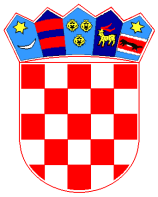             REPUBLIKA HRVATSKA         OPĆINSKI SUD U KOPRIVNICI       48000 KOPRIVNICA-Hrvatske državnosti 5 KOMISIJA ZA PROVEDBU JAVNOG NATJEČAJABroj: 7 Su-332/2020.Koprivnica, 21. siječnja 2021. Na temelju članka 4. i članka 10. do 14. Uredbe o raspisivanju i provedbi javnog natječaja i  internog oglasa u državnoj službi („NN“ 78/17 i 89/19) Komisija za provedbu javnog natječaja, objavljenog u Narodnim novinama broj 147/2020. dana 30. prosinca, na web stranicama Ministarstva pravosuđa i uprave, Hrvatskog zavoda za zapošljavanje i Općinskog suda u Koprivnici za prijam službenika u državnu službu u Općinski sud u Koprivnici, na radno mjesto III. vrste administrativni referent –upisničar – 1 jedan izvršitelj/ica na neodređeno vrijeme, daje slijedeću : OBAVIJEST KANDIDATIMA O DANU ODRŽAVANJA I NAČINU PROVEDBE POSTUPKA TESTIRANJATestiranje kandidata koji su podnijeli pravodobne i uredne prijave na javni natječaj za prijam u državnu službu na neodređeno vrijeme u Općinski sud u Koprivnici na radno mjesto III. vrste administrativni referent – upisničar – 1 jedan izvršitelj/ica i ispunjavaju formalne uvjete objavljene u Javnom natječaju održati će se u zgradi „Palača pravde“ u Koprivnici na adresi Hrvatske državnosti 5a, (kandidati koji su podnijeli pravodobne i uredne prijave i ispunjavaju formalne uvjete su o navedenom obaviješteni putem elektroničke pošte). Testiranje će se održati  dana 8. veljače 2021. s početkom u 08,00 sati.Osobe koje ne ispunjavaju formalne uvjete ili nisu podnijele pravovremene i uredne prijave na javni natječaj, ne smatraju se kandidatima i o tome su pisano obaviještene putem elektroničke pošte. Kandidat koji ne pristupi testiranju više se neće smatrati kandidatom u postupku i smatrat će se da je povukao prijavu na javni natječaj. Po dolasku u zgradu „Palača pravde“ na adresi Koprivnica, Hrvatske državnosti 5a od kandidata će biti zatraženo predočenje odgovarajuće isprave radi utvrđivanja identiteta. Kandidati koji ne mogu dokazati identitet, osobe koje nisu ispunile formalne uvjete i za koje se utvrdi da nisu podnijele prijavu na javni natječaj ne mogu pristupiti testiranju. Testiranju mogu pristupiti samo kandidati koji dođu u zakazano vrijeme.Po utvrđivanju identiteta kandidati će biti upućeni u prostoriju u kojoj će se održavati testiranje. Postupak testiranja : testiranje se provodi u dvije faze i razgovora odnosno intervjua. Prva faza: Prva faza testiranja sastoji se od pisane provjere poznavanja osnova ustavnog ustrojstva Ustava Republike Hrvatske i Sudskog poslovnika (ukupno 10 pitanja). Pisana provjera poznavanja osnova ustavnog ustrojstva Republike Hrvatske i Sudskog poslovnika trajati će 15 (petnaest) minuta. Za vrijeme pismene provjere znanja i sposobnosti kandidati: 
• ne smiju se služiti literaturom i zabilješkama, 
• tijekom pisanja pisane provjere ne smiju napuštati prostoriju u kojoj se odvija testiranje, 
• moraju obavezno isključiti mobitele,• mogu napustiti prostoriju u kojoj se odvija testiranje nakon predaje testa ili ako odustaju od      testiranja,• u slučaju da pri pisanju provjere znanja i sposobnosti ostane samo jedan kandidat koji nije završio s pisanjem pismene provjere znanja, pretposljednji kandidat koji je završio s pisanjem pismene provjere znanja dužan je ostati u prostoriji u kojoj se vrši testiranje dok i posljednji kandidat ne završi.Kandidati koji će se ponašati neprimjereno ili će prekršiti jedno od gore navedenih pravila bit će udaljeni s testiranja i njihov rezultat i rad Komisija neće priznati niti ocijeniti. Pisana provjera poznavanja Ustava Republike Hrvatske i Sudskog poslovnika vrednuje se bodovima od 0 do 10. Pisani test sadrži 10 pitanja. Za točno rješenje svakog pitanja moguće je ostvariti 1 (jedan) bod uz napomenu da djelomično točni odgovori neće se priznavati kao točan odgovor. Smatra se da je kandidat zadovoljio na provedenoj provjeri znanja ako je dobio najmanje 5 bodova iz pisane provjere znanja.U drugu fazu testiranja upućuju se samo oni kandidati koji su zadovoljili na provedenoj provjeri znanja u prvoj fazi testiranja. Druga faza:U drugu fazu testiranja će se uputiti 15 (petnaest) kandidata koji su ostvarili najbolje rezultate u prvoj fazi testiranja. Ako je u prvoj fazi testiranja zadovoljilo manje od 15 (petnaest) kandidata, u drugu fazu testiranja uputit će se svi kandidati koji su zadovoljili u prvoj fazi testiranja. Druga faza testiranja sastoji se od provjere znanja rada na računalu (10 zadataka).   Provjera poznavanja rada na računalu provodi se na način da se u zadanom roku izvrše radnje koje obuhvaćaju poznavanje osnova rada na računalu.Svaki kandidat će imati na raspolaganju osobno računalo sa MS Office 2010.Vrijeme provjere poznavanja rada na računalu trajati će 15 (petnaest) minuta.Za vrijeme provjere kandidati : • ne smiju napuštati prostoriju u kojoj se odvija provjera poznavanja rada na računalu, 
• moraju obavezno isključiti mobitele,• mogu napustiti prostoriju u kojoj se odvija provjera poznavanja rada na računalu nakon završene provjere ili ako odustaju od testiranja,• u slučaju da pri provjeri poznavanja rada na računalu u prostoriji ostane samo jedan kandidat, pretposljednji kandidat koji je završio s provjerom poznavanja rada na računalu dužan je ostati u prostoriji u kojoj se vrši provjera dok i posljednji kandidat ne završi.Kandidati koji će se ponašati neprimjereno ili će prekršiti jedno od gore navedenih pravila bit će udaljeni s testiranja i njihov rezultat i rad Komisija neće priznati niti ocijeniti. Dio provjere poznavanja rada na računalu vrednuje se bodovima od 0 do 10. Provjera sadrži 10 zadataka. Za točno rješenje svakog zadatka moguće je ostvariti 1 (jedan) bod uz napomenu da djelomično izvršeni zadaci neće se priznavati niti bodovati.  Smatra se da je kandidat zadovoljio na provedenoj provjeri poznavanja rada na računalu ako je dobio najmanje 5 bodova. Razgovor (intervju) : Na razgovor (intervju) uputit će se 10 (deset) kandidata koji su ostvarili ukupno najviše bodova u prvoj i drugoj fazi testiranja. Ako je u drugoj fazi testiranja zadovoljilo manje od 10 (deset) kandidata, na razgovor (intervju) će se uputiti svi kandidati koji su zadovoljili u drugoj fazi testiranja. Na razgovor (intervju) biti će, upućeni, odmah nakon završetka druge faze testiranja. Komisija u razgovoru s kandidatima utvrđuje znanja, sposobnosti i vještine, interese, profesionalne ciljeve i motivaciju kandidata za rad u državnoj službi te rezultate ostvarene u njihovu dosadašnjem radu.Rezultati razgovora odnosno intervjua vrednuju se bodovima od 0 do 10.Smatra se da je kandidat zadovoljio na razgovoru odnosno intervjuu ako je dobio najmanje 5 bodova.
Nakon provedenog razgovora odnosno intervjua Komisija utvrđuje rang-listu kandidata premaukupnom broju bodova ostvarenih na pisanoj provjeri poznavanja osnova ustavnog ustrojstva Ustava Republike Hrvatske i Sudskog poslovnika, provjeri poznavanja znanja rada na računalu, te razgovora odnosno intervjua. Nakon provedenog postupka Komisija dostavlja čelniku tijela izvješće o provedenom postupku, koje potpisuju svi članovi Komisije. Uz izvješće se prilaže i rang-lista kandidata.NAPOMENA :Kandidati su dužni, prilikom ulaska u prostorije gdje će se vršiti testiranje sami nanijeti dezinficijens na ruke koji će se nalaziti na ulazu u prostorije,          Kandidati su dužni sa sobom donijeti kemijsku olovku kojom će rješavati pisanu provjeru znanja,Kandidati u prostoriju ulaze i izlaze jedan po jedan te su se prilikom ulaska i izlaska iz prostorija dužni pridržavati propisanog razmaka od najmanje 1,5 metar,Kandidati su obavezni nositi maske, Kandidati ne trebaju nositi rukavice, osim ako imaju oštećenja kože i noktiju na rukama					KOMISIJA ZA PROVEDBU JAVNOG NATJEČAJA